Humanitarian project of a state cultural institution«Svisloch district center of culture and folk art»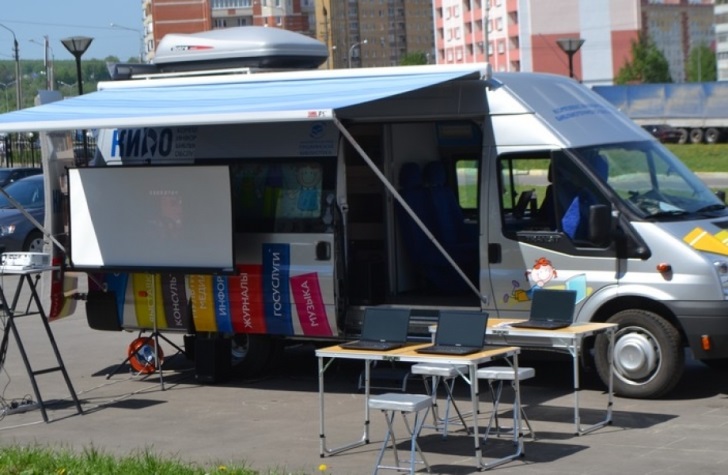 1. Project name:«»1. Project name:«»2. Project duration:12 months2. Project duration:12 months3. Applicant organization proposing the project: state cultural institution «Svisloch district center of culture and folk art»3. Applicant organization proposing the project: state cultural institution «Svisloch district center of culture and folk art»4. Project objective:ensuring the availability of services in the field of culture and leisure of residents of sparsely populated and remote villages of Svisloch district4. Project objective:ensuring the availability of services in the field of culture and leisure of residents of sparsely populated and remote villages of Svisloch district5. Tasks planned for implementation within the framework of the project: – creation of a multipurpose cultural mobile center;– organization of cultural and leisure services5. Tasks planned for implementation within the framework of the project: – creation of a multipurpose cultural mobile center;– organization of cultural and leisure services6. Target group: residents of sparsely populated and remote villages of Svisloch district, people of retirement age, socially vulnerable segments of the population of sparsely populated and remote villages6. Target group: residents of sparsely populated and remote villages of Svisloch district, people of retirement age, socially vulnerable segments of the population of sparsely populated and remote villages7. Brief description of the project activities: – purchase of a specialized multifunctional car club; – organization and conduct of cultural and leisure activities;– creation of veteran amateur art groups in sparsely populated and remote settlements7. Brief description of the project activities: – purchase of a specialized multifunctional car club; – organization and conduct of cultural and leisure activities;– creation of veteran amateur art groups in sparsely populated and remote settlements8. Total funding (in US dollars): 50 000 8. Total funding (in US dollars): 50 000 SourceoffinancingAmount of funding (in US dollars)Donorfunds45 000 Co-financing5 0009. Project location (region/ district, city):  of ,  region, Svisloch9. Project location (region/ district, city):  of ,  region, Svisloch10. Contact person: A.Gradova, deputy director of the state cultural institution «Svisloch district center of culture and folk art», 80151370257, rdk-svisloch@tut.by10. Contact person: A.Gradova, deputy director of the state cultural institution «Svisloch district center of culture and folk art», 80151370257, rdk-svisloch@tut.by